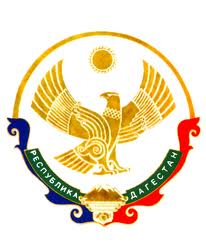 МИНИСТЕРСТВО ОБРАЗОВАНИЯ И НАУКИ РЕСПУБЛИКИ ДАГЕСТАНМУНИЦИПАЛЬНОЕ КАЗЕННОЕ ОБЩЕОБРАЗОВАТЕЛЬНОЕ УЧРЕЖДЕНИЕ «СОВХОЗНАЯ СРЕДНЯЯ ОБЩЕОБРАЗОВАТЕЛЬНАЯ ШКОЛА»368804 с. Школьное Кизлярский р-он РД, sovhoznaya.sosh@mail.ruПРИКАЗот   01 сентября   2023г.                                                              №  1/42Об утверждении Положения о комиссии по противодействию коррупции в муниципальномобразовательном учреждении           В соответствии с Федеральным законом от 25.12.2008 №273-ФЗ «О противодействии коррупции», Федеральным законом от 17.07.2009 №172-ФЗ «Об антикоррупционной экспертизе нормативных правовых актов и проектов нормативных правовых актов», Федеральным законом от 29.12.2012 №273-ФЗ "Об образовании в Российской Федерации", Законом Республики Дагестан от 07.04.2009 «О противодействии коррупции в Республике Дагестан», Методическими рекомендациями по разработке и принятию организациями мер по предупреждению и противодействию коррупции (утв. Минтрудом России),   ПРИКАЗЫВАЮ:1.Создать в 2023 году в МКОУ «Совхозная СОШ» Комиссию по противодействию коррупции в составе: -председатель Комиссии – Рамазанов И.А. –директор школы-заместитель председателя Комиссии–Гасанова Ф.А.- зам. директора по  УВР;-Члены комиссии: -Андреева С.В.- зам директора по ВР;-Мусаева И.С. – председатель ПК:-Багирчаева Д.Р.- родительский комитет;-Махмудова А.А.- повар.2.Утвердить «Положение о комиссии по противодействию коррупции» (Приложение). 3.Членам комиссии по противодействию коррупции в МКОУ «Совхозная СОШ»  в своей работе руководствоваться «Положением о комиссии по противодействию коррупции». 4.Контроль за исполнением настоящего приказа оставляю за собой. Директор школы                                                                            Рамазанов И.А.